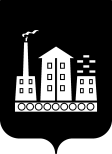 АДМИНИСТРАЦИЯГОРОДСКОГО ОКРУГА СПАССК-ДАЛЬНИЙПОСТАНОВЛЕНИЕ.     г. Спасск-Дальний, Приморского краяО внесении изменений в  постановление  Администрации городского округа Спасск-Дальний  от 15 декабря 2017 года № 578-па «Об утверждении муниципальной программы «Формирование современной городской среды  городскогоокруга Спасск-Дальнийна 2018-2024 годы»На основании Федерального закона от 06 октября 2003 года № 131-ФЗ «Об общих принципах организации местного самоуправления в Российской Федерации», «Правил предоставления и распределения субсидий из федерального бюджета бюджетам субъектов Российской Федерации на поддержку благоустройства мест массового отдыха населения (городских парков)» утвержденных постановлением  Правительства Российской Федерации от 30 декабря  2017 года №1710 , постановления Правительства Российской Федерации от 10 февраля 2017 года № 169 "Об утверждении Правил предоставления и распределения субсидий из федерального бюджета бюджетам субъектов Российской Федерации на поддержку государственных программ субъектов Российской Федерации и муниципальных программ формирования современной городской среды",  постановления Администрации городского округа Спасск-Дальний от 15 апреля 2014 года № 291-па «Об утверждении порядка принятия решений о разработке, формировании, реализации и проведения оценки эффективности муниципальных программ городского округа Спасск-Дальний», руководствуясь Уставом  городского округа Спасск-Дальний, в целях организации мероприятий по благоустройству территорий городского округа Спасск-Дальний, Администрация городского округа Спасск-ДальнийПОСТАНОВЛЯЕТ:1. Внести в постановление  Администрации городского округа Спасск-Дальний  от 15 декабря 2017 года № 578-па «Об утверждении муниципальной программы «Формирование современной городской среды городского округа Спасск-Дальний на 2018-2024 годы» (в редакции постановлений Администрации городского округаСпасск-Дальний от 13 марта 2018 года № 96-па, от 07 мая2018года № 172-па,  от 12 декабря 2018 года  №444-па, от 31 января 2019 года №29-па, от 22 апреля 2019года № 170-па,от 28 января 2020 года № 34-па, от        30 апреля 2020 года № 211-па, от 03 июля 2020 года № 354-па, от 16 декабря 2020 года № 613-па, от 12 апреля 2021 года №184-па) следующие изменения: 1.1. в паспорте муниципальной программы седьмую позицию изложить в следующей редакции:1.2. в разделе «По подпрограмме № 1» шестую позицию изложить в следующей редакции:1.3. в разделе «По подпрограмме №2» шестую позицию  изложить в следующей редакции1.4. приложение №  2 к  муниципальной программе изложить в следующей редакции  (прилагается);1.5. приложение № 4 к муниципальной программе изложить в следующей редакции (прилагается).1.6. приложение № 7 к муниципальной программе изложить в следующей редакции (прилагается).	2.Административному управлению Администрации городского округа Спасск-Дальний (Моняк) опубликовать настоящее постановление в печатных средствах массовой информации и разместить на официальном сайте правовой информации городского округа Спасск-Дальний.3. Контроль за исполнением настоящего постановления возложить на заместителя главы Администрации городского округа Спасск-Дальний       Патрушева К.О.Глава городского округа Спасск-Дальний        А.К.Бессонов Приложение № 4к муниципальной программе «Формирование современной городской среды городского округа Спасск-Дальний» на 2018-2024 годыПЕРЕЧЕНЬобщественных территорий, нуждающихся в благоустройстве (с учетом физического состояния) и подлежащих благоустройству в рамках муниципальной программы «Формирование современной городской среды» на 2018-2024 годыПриложение № 7к муниципальной программе «Формирование современной городской среды городского округа Спасск-Дальний» на 2018-2024 годыПЕРЕЧЕНЬтерриторий, нуждающихся в благоустройстве с установкой детских или спортивных площадок в рамках муниципальной программы «Формирование современной городской среды» на 2018-2024 годыФинансовое обеспечение программы (тыс. руб.)Источником финансирования мероприятий Программы являются средства федерального бюджета, бюджета Приморского края и бюджета городского округа Спасск-Дальний. Общий объем финансирования мероприятий Программы составляет 284 434 885,20руб. (в ценах каждого года), в том числе по годам:2018 год – 16 341 946,20 руб.,2019 год – 52 977 971,58  руб.,2020 год – 50 304 873,93руб.,2021 год – 39 219 579,05 руб.,2022 год – 50 850 135,37 руб.,2023 год-50 350 135,37 руб.,2024 год-  24 390 243,7 руб.Прогнозная оценка привлекаемых средств из федерального бюджета и бюджета Приморского края  на финансирование Программы — 274 031 950,36 руб., в том числе по годам:2018 год – 14 679 161,81 руб.,2019 год – 51 510 454,14руб.,2020 год – 48 227 240,93руб.,2021 год – 37 524579,04руб.,2022 год – 49 350 135,37руб.,2023 год- 49 350 135,37 руб.,2024 год-23 390 243,70 руб.Объем средств бюджета городского округа на финансирование Программы — 10 110 550,45руб., в том числе по годам:2018 год – 1 370 400,00 руб.,2019 год – 1 467 517,44 руб.,2020 год – 2 077 633,00 руб.,2021 год – 1 695 000,01 руб.,2022 год – 1 500 000,0 руб.,2023 год- 1 000 000,0 руб.,2024 год- 1 000 000,0 руб.Объем средств собственников на финансирование Программы — 292 384,39 руб., в том числе по годам:2018 год – 292 384,39 руб.,2019 год – 0 руб.,2020 год – 0 руб.,2021 год – 0 руб.,2022 год – 0 руб.2023 год -  0 руб.,2024 год -  0 руб.Финансовое обеспечение подпрограммы (тыс. руб.)Источником финансирования мероприятий Программы являются средства федерального бюджета, бюджета Приморского края и бюджета городского округа Спасск-Дальний. Общий объем финансирования мероприятий Программы составляет 168 398 815,78руб. (в ценах каждого года), в том числе по годам:2018 год – 16 341 946,20 руб.,2019 год – 26 907 734,48  руб.,2020 год – 24 082 205,13 руб.,2021 год – 25 592 756,15 руб.,2022 год – 25 791 965,06 руб.,2023 год-  25 291 965,06 руб.,2024 год-  24 390 243,70 руб.Прогнозная оценка привлекаемых средств из федерального бюджета и бюджета Приморского края  на финансирование Программы — 163 758 247,95 руб., в том числе по годам:2018 год – 14 679 161,81 руб.,2019 год – 26 310 454,14руб.,2020 год – 23 884 005,00руб.,2021 год – 25 406 962,96руб.,2022 год – 25 043 710,17руб.,2023 год-  25 043 710,17 руб.,2024 год-23 390 243,70 руб.Объем средств бюджета городского округа на финансирование Программы — 4 348 183,44руб., в том числе по годам:2018 год – 1 370 400,00 руб.,2019 год – 597 280,34 руб.,2020 год – 198 200,13 руб.,2021 год – 185 793,19 руб.,2022 год – 748 254,89 руб.,2023 год- 248 254,89 руб.,2024 год- 1 000 000,0 руб.Объем средств собственников на финансирование Программы — 292 384,39 руб., в том числе по годам:2018 год – 292 384,39 руб.,2019 год – 0 руб.,2020 год – 0 руб.,2021 год – 0 руб.,2022 год – 0 руб.2023 год -  0 руб.,2024 год -  0 руб.Финансовое обеспечение подпрограммы (тыс. руб.)Источником финансирования мероприятий Программы являются средства федерального бюджета, бюджета Приморского края и бюджета городского округа Спасск-Дальний. Общий объем финансирования мероприятий Программы составляет 116 036 069,42руб. (в ценах каждого года), в том числе по годам:2018 год – 0 руб.,2019 год – 26 070 237,10  руб.,2020 год – 26 222 668,80руб.,2021 год – 13 626 822,90 руб.,2022 год – 25 058 170,31 руб.,2023 год-25 058 170,31 руб.,2024 год- 0 руб.Прогнозная оценка привлекаемых средств из федерального бюджета и бюджета Приморского края  на финансирование Программы — 110 273 702,41руб., в том числе по годам:2018 год – 0руб.,2019 год – 25 200 000,00руб.,2020 год – 24 343 235,93руб.,2021 год – 12 117 616,08руб.,2022 год – 24 306 425,20руб.,2023 год- 24 306 425,20 руб.,2024 год-0 руб.Объем средств бюджета городского округа на финансирование Программы — 5 762 367,01руб., в том числе по годам:2018 год – 0 руб.,2019 год – 870 237,10 руб.,2020 год – 1 879 432,87 руб.,2021 год – 1 509 206,82 руб.,2022 год – 751 745,11 руб.,2023 год- 751 745,11 руб.,2024 год- 0 руб.№ п/пНаименование муниципального образования, наименование  и адрес общественной территорииПеречень видов работСрок выпол-нения работ1234Центральная площадь (г. Спасск-Дальний, ул. Ленинская, д.28)Ремонт пешеходных зон, обеспечение освещения территорий, установка скамеек, установка урн для мусора, установка малых архитектурных форм2018Площадь у фонтана (г. Спасск-Дальний,  расположена между домами ул. Советская, д.45, ул. Советская, д.47)Ремонт пешеходных зон, обеспечение освещения территорий, установка скамеек, установка урн для мусора, установка малых архитектурных форм2019Парк им. Фадеева (г. Спасск-Дальний, 50м на восток от ориентира, ориентир Филиал  № 2 городской поликлиники ул.Красногвардейская, д.95)Ремонт пешеходных зон, обеспечение освещения территорий, установка скамеек, установка урн для мусора, установка малых архитектурных форм2019-2020Парк им. С.Лазо   (г. Спасск-Дальний, ул. Дербенева, д.1)Ремонт пешеходных зон, обеспечение освещения территорий, установка скамеек, установка урн для мусора, установка малых архитектурных форм2021-2022Сквер Победы          (г. Спасск-Дальний, ул. Советская, между  домами ул. Советская, д.45, ул. Советская, д.47)Ремонт пешеходных зон, обеспечение освещения территорий, установка скамеек, установка урн для мусора, установка малых архитектурных форм2020Сквер  ДОРА (г. Спасск-Дальний, вокруг ДОРА        ул. Пушкинская д.17)Ремонт пешеходных зон, обеспечение освещения территорий, установка скамеек, установка урн для мусора, установка малых архитектурных форм2020Сквер (г. Спасск-Дальний, расположен между ул.Коммунаров и ул. Дербенева в 100м на северо-восток от ориентира, ориентир Филиал № 1 Спасской городской поликлиники            ул. Дербенева,  д.21)Ремонт пешеходных зон, обеспечение освещения территорий, установка скамеек, установка урн для мусора, установка малых архитектурных форм2020Сквер Юбилейный (г.Спасск-Дальний, ул.Советская, от дома ул.Советская, д.130 до  домаул.Советская, д.116)Ремонт пешеходных зон, обеспечение освещения территорий, установка скамеек, установка урн для мусора, установка малых архитектурных форм2022-2023Привокзальная площадь  (г.Спасск-Дальний, ул.Андреевская, д.1)Ремонт пешеходных зон, обеспечение освещения территорий, установка скамеек, установка урн для мусора, установка малых архитектурных форм2021-2022Сквер по ул.Дербенева (г.Спасск-Двальний, расположен в 11 м на юго-запад от ориентира, ориентир г.Спасск-Дальний, ул.Дербенева, д.21)Ремонт пешеходных зон, обеспечение освещения территорий, установка скамеек, установка урн для мусора, установка малых архитектурных форм2024№ п/пНаименование муниципального образования, адрес домаПеречень видов работПеречень видов работПеречень видов работСрок выполнения работ№ п/пНаименование муниципального образования, адрес домаРемонт дворовых проездовУстановка спортивной площадки Установка детской площадки Срок выполнения работ123457г. Спасск-Дальний,  ул. Ленинская д.3да2019г. Спасск-Дальний, ул. Нагорная д.2да2019г. Спасск-Дальний,    ул. Пушкинская д.4ада2019г. Спасск-Дальний  ул. Советская д.21да2019г. Спасск-Дальний ул.Суворовская д.3да2019г. Спасск-Дальний ул. Краснознаменная д.35да2019г. Спасск-Дальний ул.Ершова д.12да2019г. Спасск-Дальний ул.Линейная д.1 корпус Ада2019г. Спасск-Дальний ул. Советская д.132да2019г.Спасск-Дальнийул.Ленинская д.36да2019г.Спасск-Дальний ул.Грибоедова д.8да2019г.Спасск-Дальний ул.Красногвардейская д.87/5 да2019г.Спасск-Дальний ул.Краснознаменная д.12ада2019г. Спасск-Дальний ул. Красногвардейская д.55да2019г. Спасск-Дальний  ул. Советская д.106да2019г. Спасск-Дальнийул. Красногвардейская д.106/1 да2019г. Спасск-Дальний  ул. Красногвардейская д.95 да2019г.Спасск-Дальний ул. Ершова д.8 да2019г.Спасск-Дальний ул. Советская д.100да2019г.Спасск-Дальний ул. Юбилейная д.32да2019г. Спасск-Дальний ул. Коммунаров д.37да2019г.Спасск-Дальний, ул.Шолохова, д. 12  да2020г.Спасск-Дальний, ул.Советская, д. 104да2020г.Спасск-Дальний, ул.Советская,  д. 108да2020г.Спасск-Дальний, ул.Пушкинская, д. 9ада2020г.Спасск-Дальний, ул.Парковая,. д.47да2020г.Спасск-Дальний, ул.Красногвардейская, д.100/4да2020г.Спасск-Дальний, ул.Парковая, д.31да2020г.Спасск-Дальний, ул.Суворовская,  д.1да2020г.Спасск-Дальний, ул.Парковая,  д.19да2020г.Спасск-Дальний, ул. Советская,  д.116да2020г.Спасск-Дальний, ул.Советская, д..118да2020г.Спасск-Дальний, ул.Коммунаров, д.29 да2020г.Спасск-Дальний, ул. Ершова д.8да2020г.Спасск-Дальний, ул.Юбилейная, д.6да2020г.Спасск-Дальний, ул.Юбилейная, д. 30да2020г.Спасск-Дальний, ул.Красногвардейская, д.108/1да2020г.Спасск-Дальний, ул. Красногвардейская, д. 85да2020г.Спасск-Дальний, ул.Парковая, д.49да2020г.Спасск-Дальний, ул.Нахимова, д. 5  да2020г.Спасск-Дальний, ул.Калинина, д.1да2020г.Спасск-Дальний, ул.Маяковского, д.23да2020г. Спасск-Дальний  ул.Парковая д.27да2021г.Спасск-Дальний, ул. Юбилейная, д.24да2021г.Спасск-Дальний, ул. Парковая, д.35да   2021г. Спасск-Дальний, ул.  Мира д.6да   2021г.Спасск-Дальний, ул. Нахимова, д.1да   2021г.Спасск-Дальний, ул. Нахимова, д.4да2021г.Спасск-Дальний, ул. Юбилейная, д.14да2021г.Спасск-Дальний, ул. Ершова, д.14да2021г.Спасск-Дальний, ул.Коммунаров, д.35да 2021г.Спасск-Дальний, ул.Красногвардейская, д.114/1да2021г.Спасск-Дальний, ул. Краснознаменная, 18Ада2021г.Спасск-Дальний, ул. Советская, д.126да2021г.Спасск-Дальний, ул. Советская, д.70Да2022г.Спасск-Дальний, ул. Ленинская, д.36Да2022г.Спасск-Дальний, ул. Парковая, д.37Да2022г.Спасск-Дальний, ул. Красногвардейская, д.85Да2022г.Спасск-Дальний, ул. Красногвардейская, д.81/1Да2022г.Спасск-Дальний, ул. Красногвардейская, д.89Да2022г.Спасск-Дальний, ул. Маяковского, д.23Да2022г.Спасск-Дальний, ул. Маяковского, д.25Да2022г.Спасск-Дальний, ул. Дербенева, д.18/1Да2022г.Спасск-Дальний, ул. Ломоносова, д.2Да2022г.Спасск-Дальний, ул. Красногвардейская, д.114/2Да2022г.Спасск-Дальний, ул. Советская, д.122Да2022г.Спасск-Дальний, ул. Ершова, д.6Да2022г.Спасск-Дальний, ул. Советская, д.124Да2022г.Спасск-Дальний, ул. Нахимова, д.6Да2022г.Спасск-Дальний, ул. Пушкинская, д.14Да2022г.Спасск-Дальний, ул. Краснознаменная, д.37Да2022г.Спасск-Дальний, ул. Краснознаменная, д.6аДа2022г.Спасск-Дальний, ул. Красногвардейская, д.69/1да2022г.Спасск-Дальний, пер.Мухинский, д.8да2022г.Спасск-Дальний, ул.Шолохова, д.12да2022